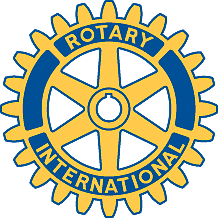 Rotary Club of Carleton Place and Mississippi Mills       Meeting of  May 28th, 2018Attendees: David, Kathy, Al, Ernie, Mike, Marion, Rick, Heather, Eric, TeresaSpecial Guests: Ian Warrack, Ottawa South Club, Dave Gough Ottawa South Club"Oh Canada, Prayer, Happy Dollars"Chase the Ace - Ticket # 0247 pulled by guest Dave Gough, 'twas Al's ticket and he pulled the 10 of Diamonds from the deck.Short Financial report by Mike.Compost - Eric - 1386 bags done by the Soccer clubs. We sold all but about 100 of them. David and Kathy to take one more stab at selling the compost bags this coming Sat. Chris Bluesmore interested in buying a large amount of them. He would be able to purchase them at $5 a bag. Approved by the club.Rotary Trail - It needs some TLC this year. There are a couple of holes that need to be filled in, the trail needs to be gravelled again, ( is that even a word ?), and needs mowing. David and Rick to cut down the big branches. David and Dave to look after hole.(One of the big holes has been filled in by David already)Executive Meeting has been called for on Wednesday coming at 65 Munro St at 8 p.m. Done.Ian Warrack did his presentation on one of the South Clubs Fund Raising Event. "Polo in The Park".To be held Saturday July 7th 2018 at the Wesley Clover Park.  Visit www.polointheparkottawa.com for information.Sound like a lot of fun to be had.WE NEED A PRESIDENT ELECT AND A SECRETARY FOR THE UPCOMING YEAR !!!!! PLEASE THINK ABOUT IT.Meeting Adjourned.